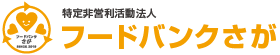 食品寄贈等　連絡調整票団体・事業者名　　　　　　　　　　　　　　　　　　　　　　　　　　　　ご担当者名　　　　　　　　　　　　　　　　　　　　　　　　　ご連絡先℡　　　（　　　）　　　　　　　FAX　　　　（　　　）　　　　　　　E-mail　　　　　　　　　　　　　　　　　　　　　　　　　◆寄贈可能食品（Excelｼｰﾄ）　　◆寄贈予定時期　　　月　　日頃（　　　　　　　　　　　　　　　　　　　　　　）◆納品・運搬方法について（該当項目に〇を）　事業者様によりフードバンクさが倉庫（佐賀市本庄町・開成）まで運搬　【運搬費用も損金算入対象です】　フードバンク車両にて引取希望　(保管場所：　　　　　　　　　　　　　所在地　　　　　　　　　　　　　　　　　　　　　　　　　　　　　　　　)　その他：